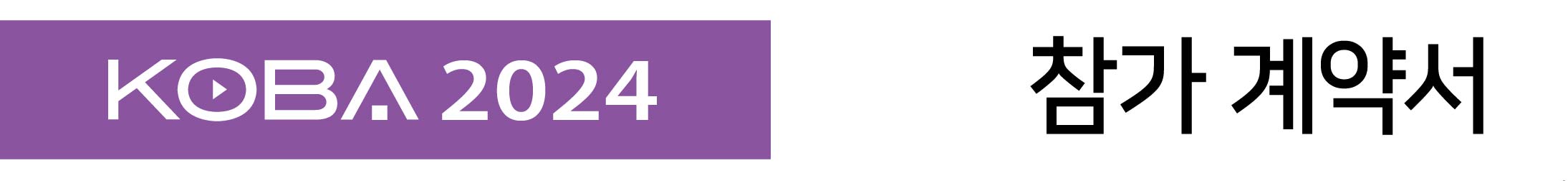 ■ 참 가 사 (미디어콘텐츠제작관)                                      제조□        수입□        기타□■ 신청부스수 및 참가경비 (조립부스 공사비 포함, 부가세 별도)※ 송금계좌번호 : 우리은행 1005-780-288662   예금주 : ㈜한국이앤엑스※ 잔금 완납일은 2024년 2월 16일까지입니다.■ 주요전시품목별 제조사명계약서 제출시 사업자등록증 사본을 첨부해 주십시오.상기와 같이 참가규정에 의거 KOBA 2024에 참가를 계약합니다.                                         202  년    월   일참가사 :					㊞주최자 :	㈜한국이앤엑스		㊞ ㈜한국이앤엑스 KOBA 2024 사무국 귀중서울시 강남구 영동대로 511 트레이드타워 2001호Tel: (02)551-0102  Fax: (02)551-0103  koba@kobashow.com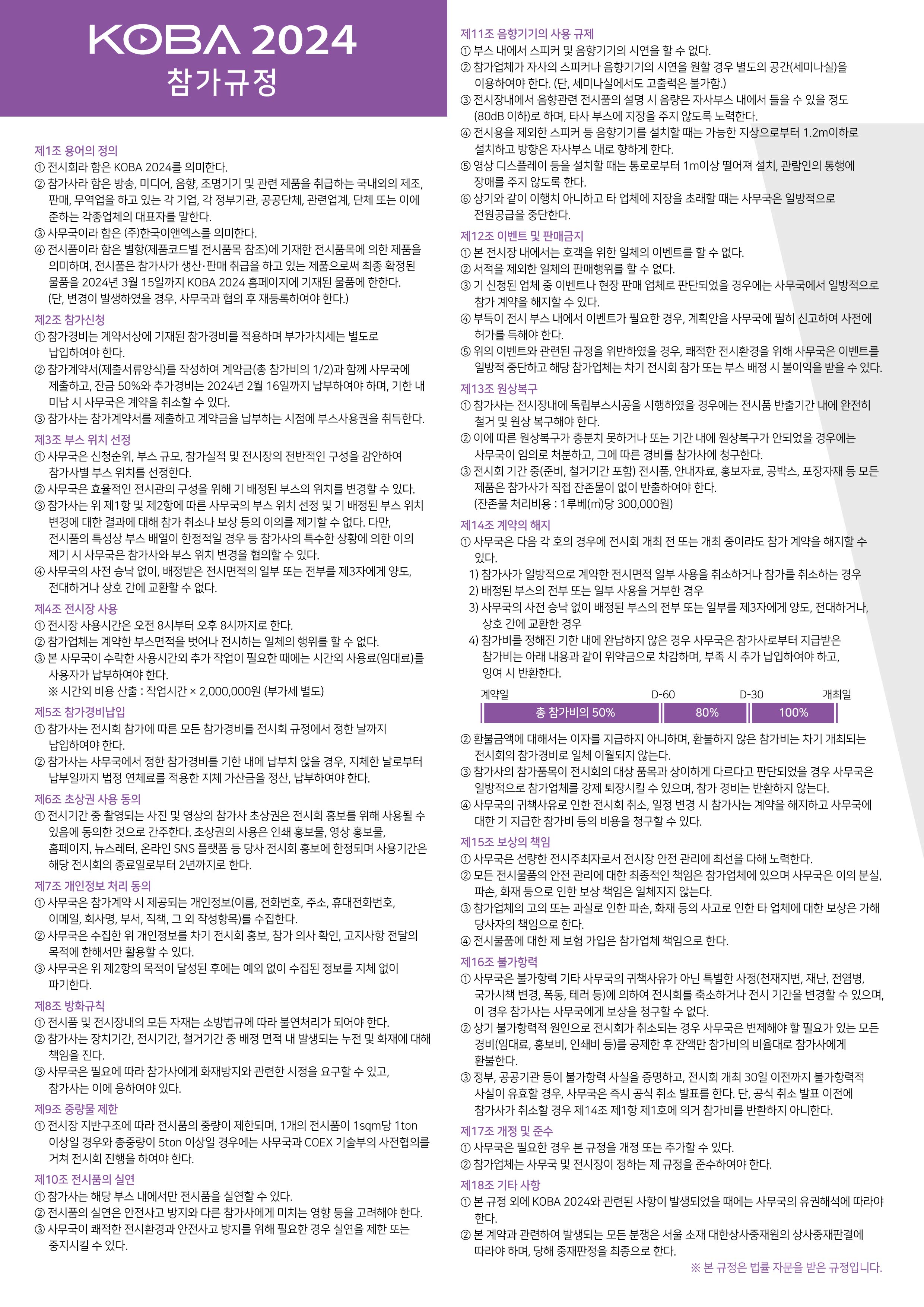 회사명한글회사명영문주소주소TEL주소주소FAX대표자성명휴대폰휴대폰E-mail사업자등록번호사업자등록번호홈페이지담당자직위부서휴대폰직통전화담당자성명E-mail세금계산서 담당자직위부서휴대폰직통전화세금계산서 담당자성명E-mail부스 타입 사용료 #1 : 2m * 2m = 4sqm#2 : 3m * 2m = 6sqm부스 타입 사용료 #1 : 2m * 2m = 4sqm#2 : 3m * 2m = 6sqm부 가 세부 가 세합  계합  계부스 #11,600,000원 ⅹ (      )부스 =                   원                     원                     원                      원                      원부스 #22,400,000 원 ×  (       )부스  =                      원 원 원 원 원계약금원(20    년     월     일)희망부스안희망전시관희망전시관희망부스번호잔  금원(20    년     월     일)제1안비  고제2안NO.제 조 사 명 ( 영  문 )제조국가주요 전시 품목12BOOTH NO.사무국에서 기입제출서류 양식기한: 참가계약 시